                                                                                                      ПРОЕКТ 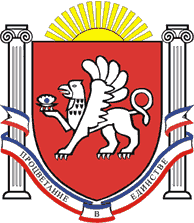 РЕСПУБЛИКА КРЫМРАЗДОЛЬНЕНСКИЙ РАЙОНКОВЫЛЬНОВСКИЙ СЕЛЬСКИЙ СОВЕТ_______ заседание  2 созываРЕШЕНИЕ____ 2021г.                                     с. Ковыльное                                             № ____О внесении изменений в Устав Ковыльновского сельского поселения Раздольненского района Республики Крым, принятый решением 5 сессии Ковыльновского сельского совета I созыва от 13.11.2014 № 1В связи с изменениями норм действующего федерального законодательства, с целью приведения Устава муниципального образования Ковыльновское  сельское  поселение Раздольненского района  Республики Крым в соответствие с Федеральным законом от 6 октября 2003 № 131-ФЗ «Об общих принципах организации местного самоуправления в Российской Федерации» (с изменениями и дополнениями), Законом Республики Крым от 21 августа 2014 г. № 54-ЗРК «Об основах местного самоуправления в Республике Крым», Ковыльновский сельский советРЕШИЛ:1. Внести следующие изменения в Устав муниципального образования Ковыльновское сельское поселение Раздольненского района Республики Крым, принятый решением 3-й   сессии Ковыльновского сельского совета 1 созыва от 13.11.2014 г. № 1 (с изменениями и дополнениями, внесенными решениями от 30.12.2016 № 320 , от 31.05.2017 № 376 , от 11.12.2017 № 408 , от 29.05.2018 № 481, от  03.10.2018 № 508 , от 04.03.2019  № 551, от 12.04.2019 № 562,  № 573 от 20.05.2019, от 19.07.2019 № 602, от 20.01.2020 № 54, от 26.02.2020 № 64, от 02.06.2020 № 82, от 17.12.2020 № 104, от 16.03.2021 № 136 ):1.1. Часть 1 статьи 9 дополнить пунктом 18 в следующей редакции:«18) осуществление мероприятий по оказанию помощи лицам, находящимся в состоянии алкогольного, наркотического или иного токсического опьянения.».1.2. Часть 2 статьи 53 дополнить абзацем в следующей редакции:«- осуществляет мероприятия по оказанию помощи лицам, находящимся в состоянии алкогольного, наркотического или иного токсического опьянения.».2. Председателю Ковыльновского сельского совета - главе Администрации Ковыльновского сельского поселения в порядке, установленном Федеральным законом от 21.07.2005 № 97-ФЗ «О государственной регистрации уставов муниципальных образований», представить настоящее решение на государственную регистрацию в течение 15 дней со дня принятия в Управление Министерства юстиции Российской Федерации по Республике Крым.3. Настоящее решение после его государственной регистрации подлежит официальному опубликованию (обнародованию) на информационных стендах населенных пунктов Ковыльновского сельского поселения и на официальном сайте Администрации Ковыльновского сельского поселения в сети Интернет  (http://kovilnovskoe-sp.ru/).4. Настоящее решение вступает в силу после его официального опубликования (обнародования).5.  Направить в течение 10 дней со дня официального опубликования (обнародования) в регистрирующий орган сведения об источнике и о дате официального опубликования (обнародования) настоящего решения для включения указанных сведений в государственный реестр Уставов муниципальных образований субъекта Российской Федерации.6. Контроль за исполнением настоящего решения возложить на председателя Ковыльновского  сельского совета - главу Администрации Ковыльновского сельского поселения.Председатель Ковыльновского сельскогосовета -глава АдминистрацииКовыльновского сельского поселения			         	   Ю.Н. Михайленко